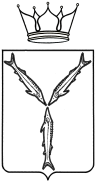 МИНИСТЕРСТВО ЗДРАВООХРАНЕНИЯ САРАТОВСКОЙ ОБЛАСТИП Р И К А З          от ____________ № ________г. СаратовОб утверждении Положения о порядке уведомления работодателя о фактах обращения в целях склонения руководителя государственного учреждения Саратовской области, в отношении которого министерство здравоохранения Саратовской области выполняет функции и полномочия учредителя, к совершению коррупционных правонарушений, организации проверки этих сведений и регистрации уведомленийВ соответствии с постановлением Правительства Саратовской области от 8 апреля 2024 года «О реализации отдельных положений Федерального закона «О противодействии коррупции» и внесении изменений в отдельные постановления Правительства Саратовской области»ПРИКАЗЫВАЮ:	1. Утвердить Положения о порядке уведомления работодателя о фактах обращения в целях склонения руководителя государственного учреждения Саратовской области, в отношении которого министерство здравоохранения Саратовской области выполняет функции и полномочия учредителя, к совершению коррупционных правонарушений, организации проверки этих сведений и регистрации уведомлений согласно приложению № 1.2. Настоящий приказ подлежит официальному опубликованию в средствах массовой информации.3. Настоящий приказ вступает в силу со дня его официального опубликования.4. Контроль за исполнением настоящего приказа оставляю за собой.Министр				                                                           О.Н. Костин							Приложение № 1 к приказу министерства                                               				здравоохранения области                                                              		от _________________ № ______Положение о порядке уведомления работодателя о фактах обращения в целях склонения руководителя государственного учреждения Саратовской области, в отношении которого министерство здравоохранения Саратовской области выполняет функции и полномочия учредителя, к совершению коррупционных правонарушений, организации проверки этих сведений и регистрации уведомлений	1. Настоящим Положением о порядке уведомления работодателя о фактах обращения в целях склонения руководителя государственного учреждения Саратовской области, в отношении которого министерство здравоохранения Саратовской области выполняет функции и полномочия учредителя, к совершению коррупционных правонарушений, организации проверки этих сведений и регистрации уведомлений (далее – Положение) устанавливается порядок уведомления работодателя (далее – министра здравоохранения Саратовской области) о фактах обращения в целях склонения руководителя государственного учреждения Саратовской области (далее – Руководитель государственного учреждения Саратовской области), в отношении которого министерство здравоохранения Саратовской области выполняет функции и полномочия учредителя,  к совершению коррупционных правонарушений (далее – уведомление), организации проверки этих сведений и регистрации уведомлений.2. Руководитель государственного учреждения Саратовской области обязан незамедлительно уведомлять министра здравоохранения Саратовской области обо всех случаях обращения к нему каких-либо лиц в целях склонения его к совершению коррупционных правонарушений с момента, когда ему стало известно о фактах такого обращения.	В случае нахождения руководителя государственного учреждения 
в командировке, в отпуске, вне места работы он обязан уведомить министра здравоохранения Саратовской области незамедлительно с момента прибытия к месту работы.	3. Уведомление министра здравоохранения Саратовской области о фактах обращения в целях склонения к совершению коррупционных правонарушений осуществляется письменно.Уведомление представляется в отдел кадров министерства здравоохранения Саратовской области.4. Перечень сведений, содержащихся в уведомлении, включает в себя:фамилию, имя, отчество, должность, место жительства и телефон руководителя государственного учреждения Саратовской области;описание обстоятельств, при которых стало известно о случаях обращения к руководителю государственного учреждения Саратовской области каких-либо лиц в целях склонения его к совершению коррупционных правонарушений (дата, место, время, другие условия);подробные сведения о коррупционных правонарушениях, которые должен был бы совершить руководитель государственного учреждения Саратовской области по просьбе обратившихся лиц;все известные сведения о лице, склоняющем к коррупционному правонарушению;способ и обстоятельства склонения к коррупционному правонарушению, а также информацию об отказе (согласии) принять предложение лица о совершении коррупционного правонарушения.К уведомлению прилагаются все имеющиеся материалы, подтверждающие обстоятельства обращения каких-либо лиц в целях склонения руководителя государственного учреждения Саратовской области к совершению коррупционных правонарушений.5. Уведомления подлежат обязательной регистрации в журнале регистрации уведомлений о фактах обращения в целях склонения руководителя государственного учреждения области к совершению коррупционных правонарушений (далее – журнал):в тот же день, если оно поступило по почте либо представлено курьером;незамедлительно, в присутствии составителя уведомления, если уведомление представлено им лично.6. Журнал должен быть прошит, пронумерован, а также заверен оттиском печати министерства здравоохранения Саратовской области.Журнал ведется по форме согласно приложению к настоящему Положению. Ведение журнала возлагается на консультанта отдела кадров министерства здравоохранения Саратовской области.7. На уведомлении ставится отметка «Уведомление зарегистрировано» с указанием даты и номера регистрации, фамилии, инициалов, должности 
и подписи лица, зарегистрировавшего уведомление.8. Копия уведомления с отметкой о его регистрации передается 
не позднее одного рабочего дня со дня подачи уведомления лицу, направившему уведомление.9. В течение одного рабочего дня после регистрации уведомления отдел кадров министерства здравоохранения Саратовской области доводит информацию о поступлении уведомления до министра здравоохранения Саратовской области.10. Отделом кадров министерства здравоохранения Саратовской области осуществляется проверка сведений, содержащихся 
в уведомлении (далее – проверка).11. Проверка осуществляется путем:проведения бесед с составителем уведомления, другими лицами, имеющими отношение к фактам, содержащимся в уведомлении;получения от указанных лиц (с их согласия) письменных пояснений 
по сведениям, изложенным в уведомлении;анализа прилагаемых к уведомлению материалов, подтверждающих обстоятельства обращения в целях склонения руководителя государственного учреждения Саратовской области к совершению коррупционных правонарушений (при наличии);анализа положений должностной инструкции составителя уведомления, при необходимости должностных инструкций лиц, имеющих отношение к фактам, содержащимся в уведомлении.12. Проверка должна быть завершена не позднее чем через пять рабочих дней со дня регистрации уведомления.13. Результаты проверки оформляются в виде заключения с приложением материалов проверки и докладываются министру здравоохранения Саратовской области.14. Министр здравоохранения Саратовской области с учетом заключения по результатам проверки в течение двух рабочих дней принимает решение о направлении копии уведомления и материалов проверки в правоохранительные органы.15. Отдел кадров министерства в течение пяти рабочих дней сообщает руководителю государственного учреждения Саратовской области, представившему уведомление, о решении, принятом министром здравоохранения Саратовской области в соответствии с пунктом 14 настоящего Положения.16. Разглашение сведений, содержащихся в уведомлении, иных материалов, имеющих отношение к фактам, содержащимся в уведомлении, влечет за собой ответственность, предусмотренную законодательством Российской Федерации.Заключениепо результатам антикоррупционной экспертизыот «___» __________ 2024 годаВ соответствии с Методикой проведения антикоррупционной экспертизы нормативных правовых актов и проектов нормативных правовых актов, утвержденной Постановлением Правительства Российской Федерации от 26 февраля 2010 года № 96, в настоящем проекте положений, устанавливающих для правоприменителя необоснованно широкие пределы усмотрения или возможность необоснованного применения исключений из общих правил, а также положений, содержащих неопределенные, трудновыполнимые и (или) обременительные требования к гражданам и организациям и тем самым создающих условия для коррупции, не выявлено.По результатам изучения настоящего проекта положений, противоречащих Конституции РФ, федеральному, региональному законодательству не выявлено.Начальник  отделаправового обеспечения				           Е.В. АндрееваТ.В. Гамаюнова67-05-97Приложениек Положению о порядке уведомления работодателя о фактах обращения в целях склонения руководителя государственного учреждения Саратовской области, в отношении которого министерство здравоохранения Саратовской области выполняет функции и полномочия учредителя, к совершению коррупционных правонарушений, организации проверки этих сведений и регистрации уведомленийЖурналрегистрации уведомлений о фактах обращения в целях склонения руководителя государственного учреждения Саратовской области, в отношении которого министерство здравоохранения Саратовской области выполняет функции и полномочия учредителя,  к совершению коррупционных правонарушений № п/пНомер, 
дата уведомления Сведения о лице, направившем уведомлениеСведения о лице, направившем уведомлениеСведения о лице, направившем уведомлениеСведения о лице, направившем уведомлениеКраткое содержание уведомленияФ.И.О. лица, принявшего уведомление№ п/пНомер, 
дата уведомления Ф.И.О.документ, удостоверяющий личность, – паспорт гражданина Российской Федерации; служебное удостоверениедолжностьномер телефонаКраткое содержание уведомленияФ.И.О. лица, принявшего уведомление